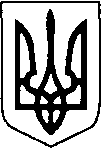 ЛУЦЬКА РАЙОННА ДЕРЖАВНА АДМІНІСТРАЦІЯВОЛИНСЬКОЇ ОБЛАСТІРОЗПОРЯДЖЕННЯ ГОЛОВИ         16  квітня 2020 року	              м.Луцьк                                           № 76  Про внесення змін до персонального складу Координаційної ради з протидії  поширенню COVID-19, затвердженого розпорядженням голови райдержадміністрації від 23 березня 2020 року №  66 Відповідно до статей 2, 6, 16, 31, 35 Закону України «Про місцеві державні адміністрації», статей 29, 30 Закону України «Про захист населення від інфекційних хвороб», Указу Президента України від 16 березня 2020 року 
№ 88/2020 «Про Координаційну раду з протидії поширенню COVID-19», постанови Кабінету Міністрів України від 11 березня 2020 року № 211 «Про запобігання поширенню на території України коронавірусу COVID-19» зі змінами, з метою запобігання поширенню на території району коронавірусу COVID-19 та у зв’язку з установленням з 12 березня до 24 квітня 2020 року на усій території України карантину:1. Внести зміни до персонального складу Координаційної ради з протидії поширенню COVID-19, затвердженого  розпорядженням голови райдержадміністрації від 23 березня 2020 року № 66, виклавши його в новій редакції (додається). 2. Контроль за виконанням розпорядження залишаю за собою.Перший заступник голови                                                  Олександр ОЗІНОВИЧ                                                          Микола Мірчук 728 162                                                                                    ЗАТВЕРДЖЕНОРозпорядження головирайонної державної адміністрації                                                                               23  березня 2020 року № 66                                                                               ( у редакції розпорядження голови                                                                               райдержадміністраці                                                                               16  квітня 2020 року  № 76 )СКЛАДКоординаційної ради з протидії поширенню COVID-19Керівник апаратурайдержадміністрації                                                                 Наталія БЕРЕЗНАОЗІНОВИЧОлександр Михайлович- перший заступник голови районної державної адміністрації, голова Координаційної ради, керівник районного оперативного штабу з ліквідації наслідків надзвичайної ситуаціїБАС                                                          Інна ЛеонідівнаПРИХОДЬКОВалентин Васильович- заступник голови районної державної адміністрації, заступник керівника районного оперативного штабу з ліквідації наслідків надзвичайної ситуації- голова районної ради (за згодою)АВРАМЕНКОСвітлана Зотівна- начальник управління соціального захисту населення райдержадміністраціїВЕЛКВіктор Анатолійович2КОНОВАЛАндрій Михайлович- начальник відділу містобудування, архітектури, інфраструктури, інвестиційної та економічної діяльності- директор комунального некомерційного підприємства «Торчинська районна лікарня Луцької районної ради»КОНОВАЛСергій Михайлович- директор комунального підприємства «Луцька центральна районна лікарня Луцької районної ради»РИЖУК Валентина Іванівна- начальник відділу освіти та культури райдержадміністраціїЧЕРТЮК Оксана Петрівна- головний лікар комунального некомерційного підприємства «Луцький районний центр первинної медико-санітарної допомоги»ЧИХВалентин Іванович- начальник Луцького районного відділення поліції Луцького відділу поліції Головного управління Національної поліції України у Волинській області